54 Rue de Bois Bernard 62580 Arleux en Gohelle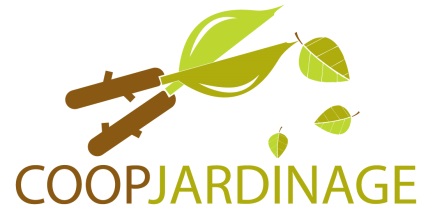 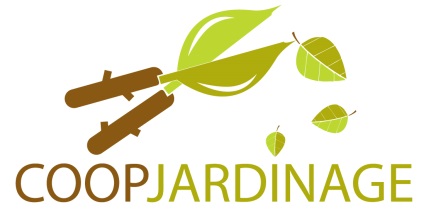 AFFICHAGE OBLIGATOIRE  Arrêté du 17 03 2015BÉNÉFICIEZ D’UN CRÉDIT D’IMPÖT  SERVICE À LA PERSONNEListe des travaux :Les travaux d’entretien courant des jardins et potager de particuliers. La cueillette des fruits et légumes à des fins de consommation personnelle. La taille des haies et des arbres (à l’exclusion, des travaux agricoles ou forestiers tel que définis à l’article L.722-3 du code rural). Le débroussaillage. L’enlèvement des déchets occasionnés par la prestation de petit jardinage. Le déneigement des abords immédiat du domicile. La tonte de pelouse. L’entretien des massifs et des balcons. La scarification. Le bêchage, binage et griffage. Le désherbage manuel. Le ramassage des feuilles. Le petit arrachage manuel. L’évacuation ou broyage des végétaux. La taille des haies, fruitiers, rosiers et plantes grimpantes. La taille d’arbres et arbustes hors élagage.Nettoyage de bassins.LISTE DES TRAVAUX EXCLUSLes actes commerciaux tels que le vente de plantes, de graines ou de matériel.Les engrais et produits phytosanitaires. La conception et la réalisation de parcs paysagers.Les travaux de terrassement. Les dessouchements.ElagageDEVIS GRATUITS ET OBLIGATOIRE À PARTIR DE 100 EUROS PAR MOISEn dessous de 100€ TTC par mois à la demande du client/- Établissement de la facture gratuite. TARIF PRESTATION HORAIRE  HT  - TVA20% - TTCL’entretien du jardin entre dans le cadre du service à la personne, ci-dessus, la liste des prestations faisant l’objet de l’avantage fiscal de 50% à la hauteur de 5000€ TTC des dépenses/an et par foyer fiscal, soit un maximum de 2500€/an (selon le décret 2013-524 du 19 juin 2013).Les prestations fournis par Coopjardinage se font en mode « prestataire » se situent strictement dans le champ des « petits travaux de jardinage, y compris les travaux de débroussaillage », définis par l’instruction, DGCIS N° 1-2012 du 26 avril 2012. Le sociétaire remet gratuitement un devis personnalisé au consommateur à qui il propose une prestation dont le prix total est supérieur ou égal à 100€ ou au consommateur qui lui en fait la demande. Coopjardinage- SARL coopérative artisanale à capital variable 54 rue de Bois Bernard 62580 Arleux en Gohelle.SARL à capital variable – Siret N° 533 128 971 00025 APE : 9609Z- TVA intracommunautaire : F00533128971 N° d’agrément : N/010711/F/062/S050- date de l’arrêté 01/07/2011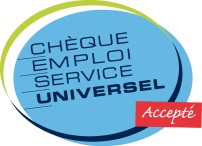 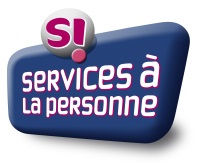 